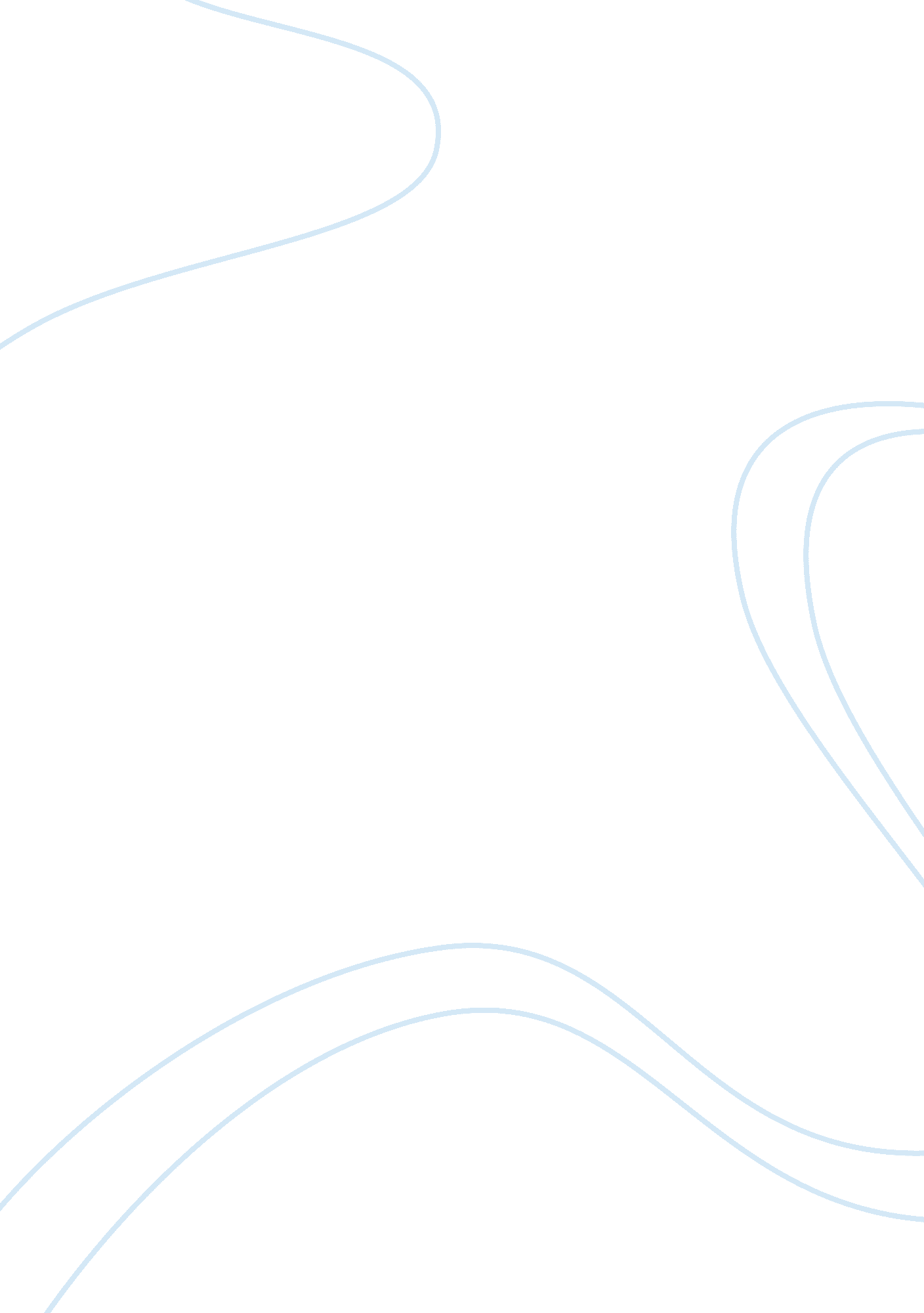 TopicLiterature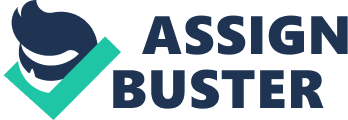 Assignment Question Power and love are the main themes portrayed in the story Death Constant beyond Love by Gabriel Garcia Marquez and the play The Tempest by Shakespeare. In Death Constant beyond Love, power is portrayed as key element. Power is superior to health and other fundamentals of life on the other hand the author portray love as a pillar. The love shared between the senator and Laura is the reason as to why the senator was motivated thought the campaign period. In this case, love plays part in defining political superiority. Shakespeare on the other hand focuses on power and uses it to define the play. In act 2 scene one, Antonio and Sebastian talk about the attempted murder of Alonso and Gonzalo. In this case, power is seen as a source of evil and an attempt of different characters to gain advantage over the others. 
Question 3 
Magical realism implies using imagery and figurative concepts in more compressive approach. The author uses the strategy to eliminate monotony caused by different styles of literature. Jorge Luis Borges in the story The Book of Sand portrays elements of magical realism. The narrator portrays the book as being powerful enough. The narrator initially finds the book interesting when he discovered it posed danger to his existence he contemplated on burning it but feared its effect on the world. Borges portrays elements of magical realism in attempt to use the book to portray wisdom. The narrator is used to represent a class within society. The narrator combines fiction and social elements in narrating the story. 